KretanjeMozak imamo zato što posjedujemo motorički sustav. Što pomnije razmotrimo međuigru mozga i tijela, to se jasnije nameće jedna tema: kretanje je bitno za učenje i za manifestaciju samog života.Više se kreći, više nauči„Vježbanje doista koristi mozgu, a ne tijelu. Ono utječe na raspoloženje, vitalnost, bistrinu i osjećaj blagostanja.“         John J. Ratey, dr.med., Medicinski fakultet, Sveučilište HarvardPrijedlog vježbica u zatvorenom prostoru!  Jednostavno za sve ! Igrajmo se!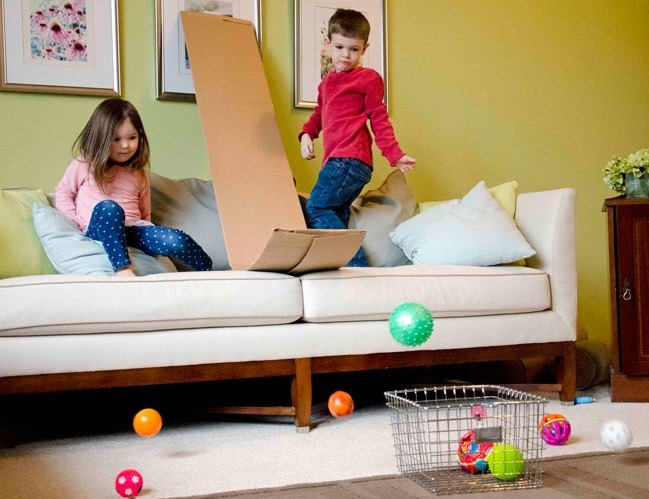 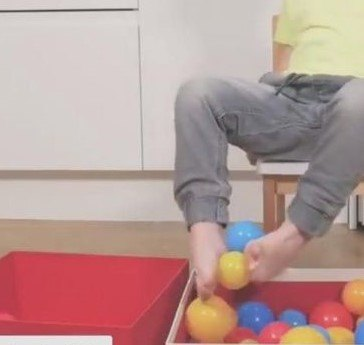 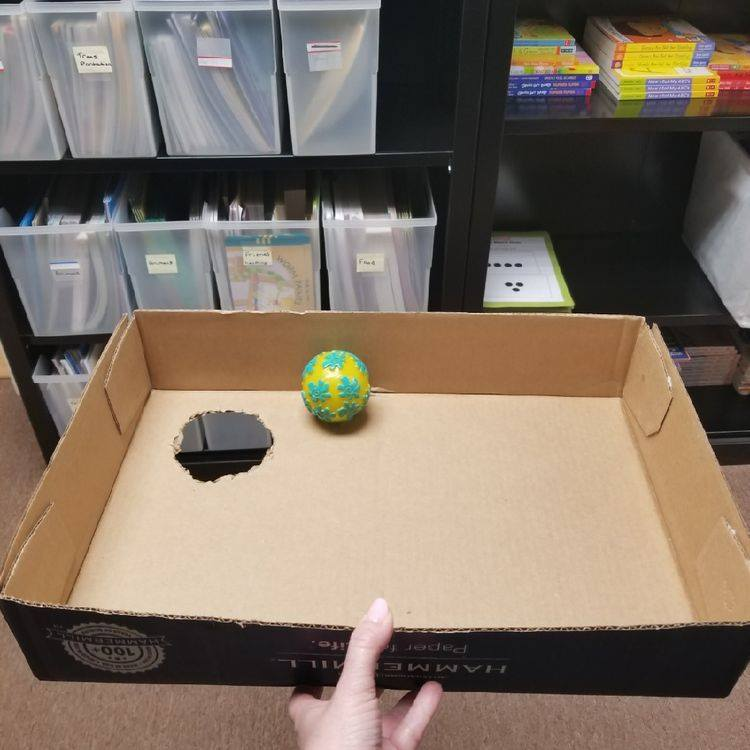 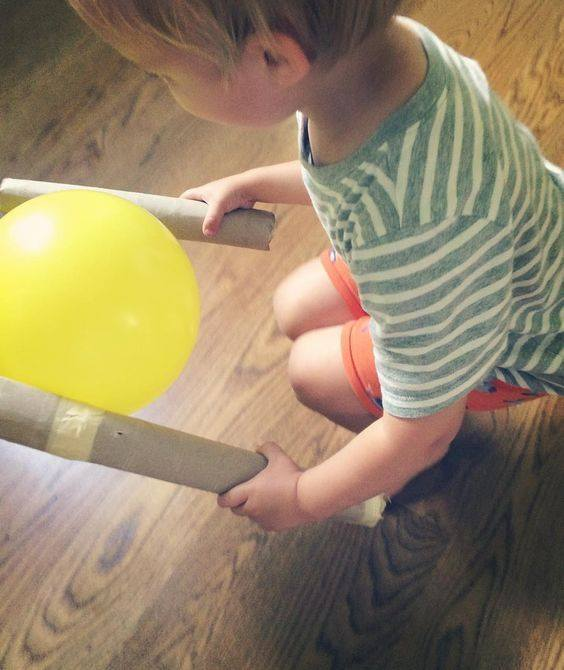 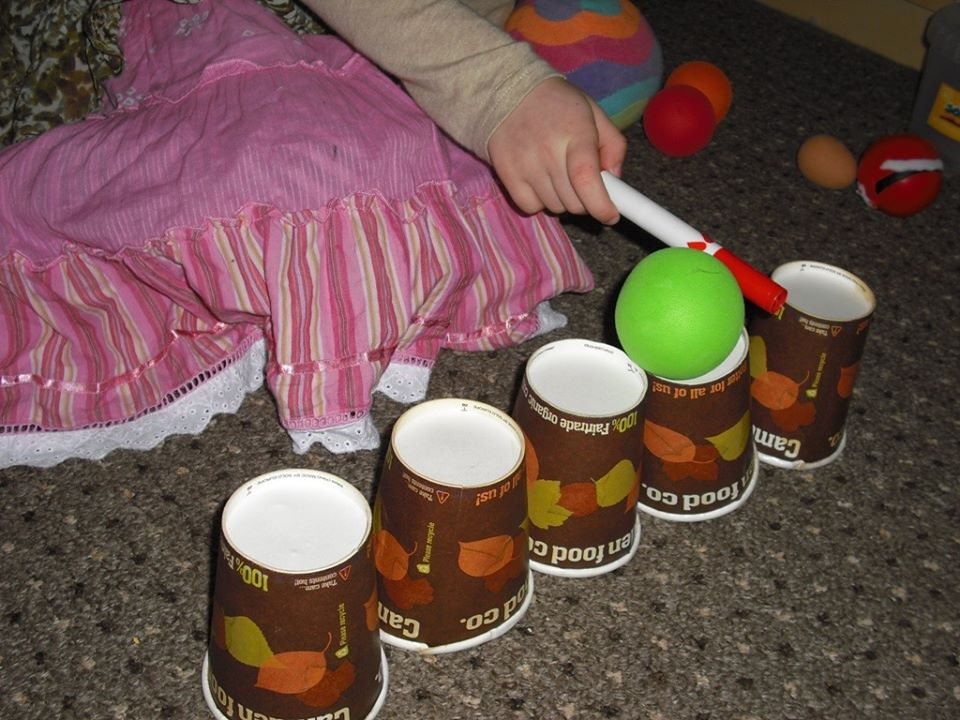 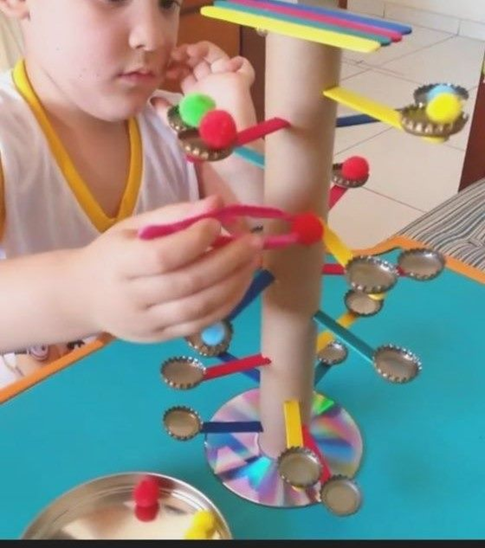 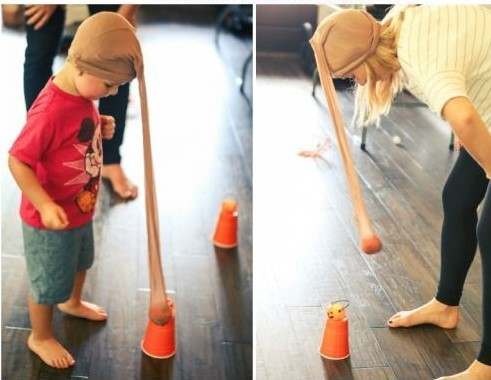 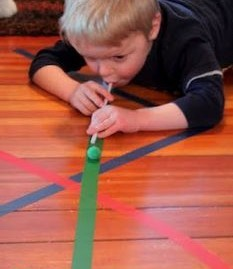 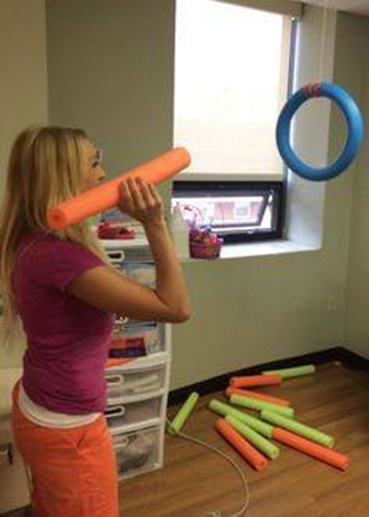 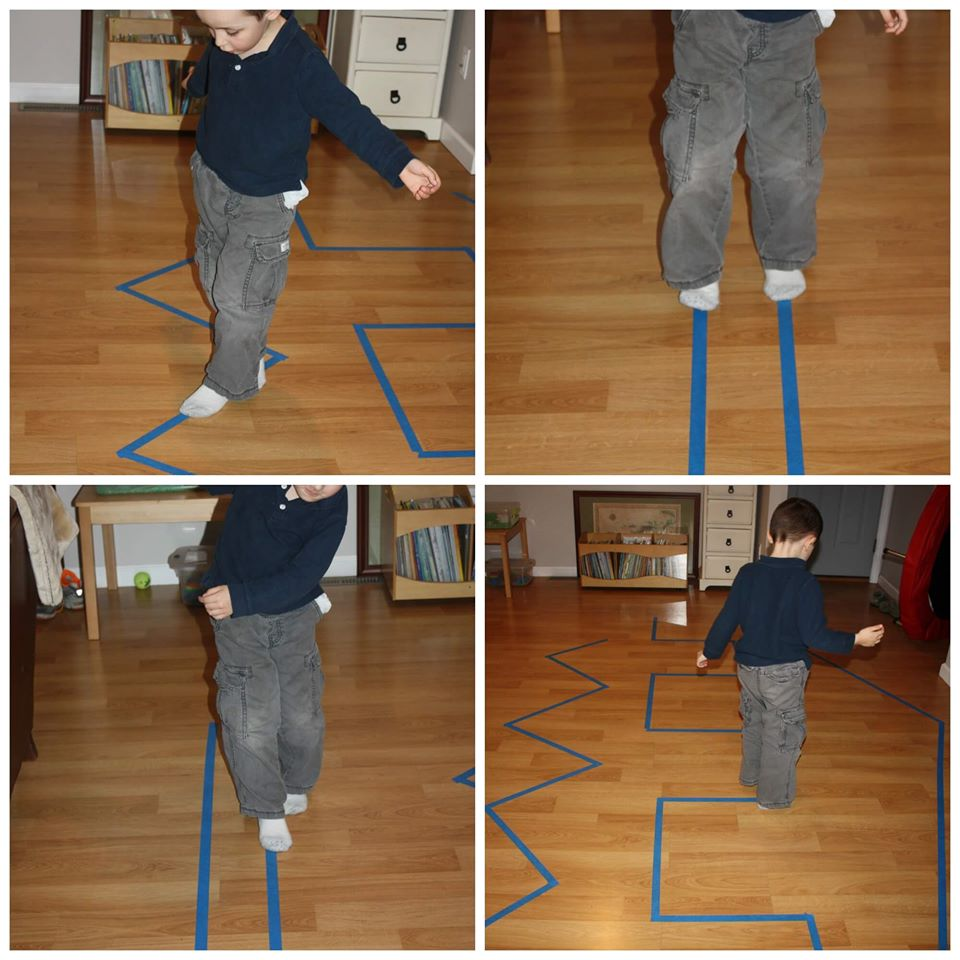 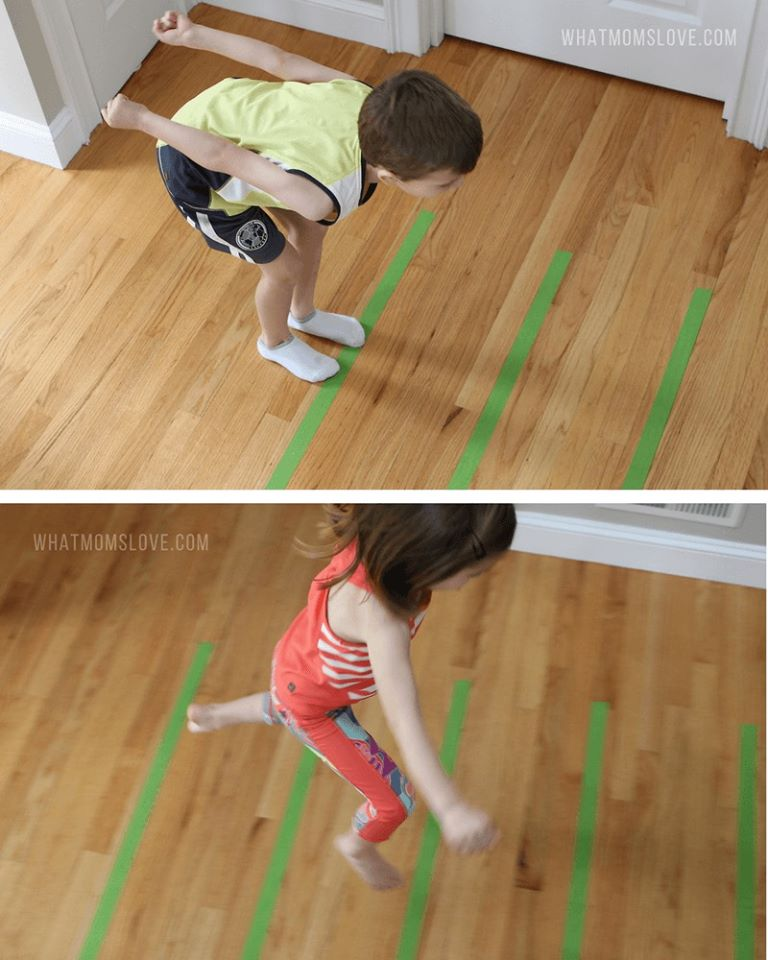 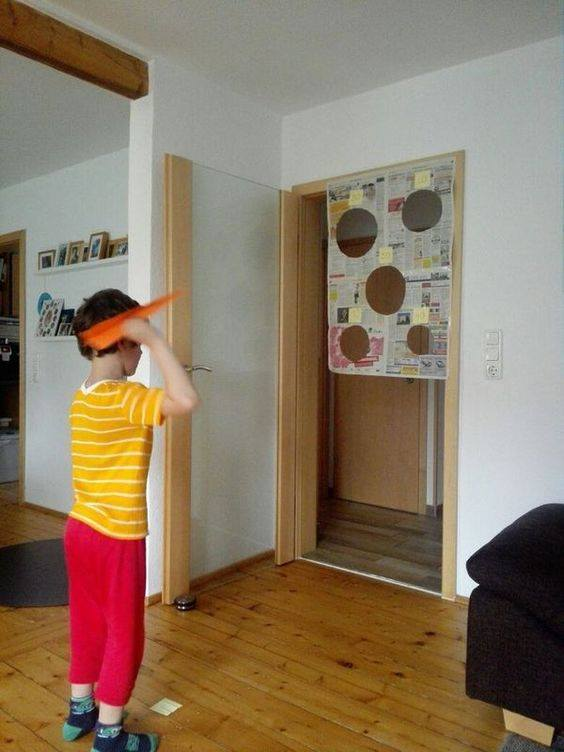 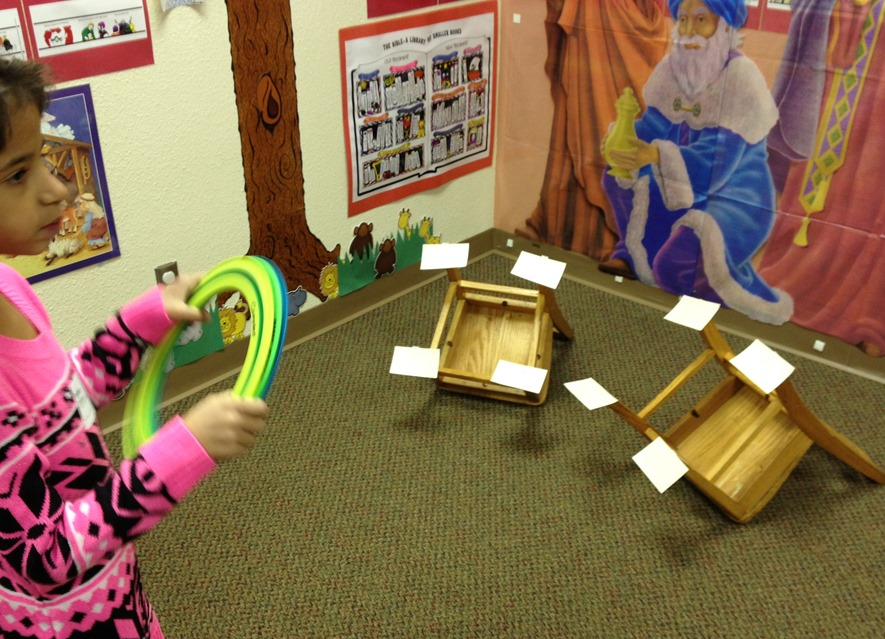 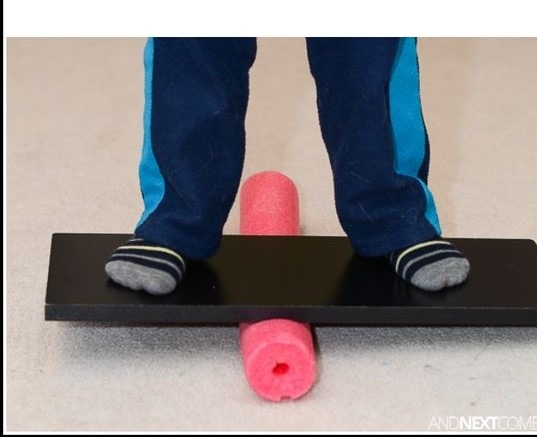 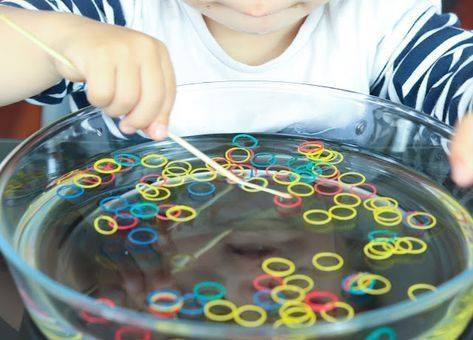 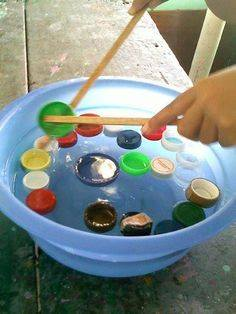 Video o Down sindromu prikladan za djecu. Preuzet s poveznice: https: //www.youtube.com/watch? V = MOC5e ... i sinkroniziran na hrvatskom jeziku. Za edukativne svrhe.